Fiche de retour SAV 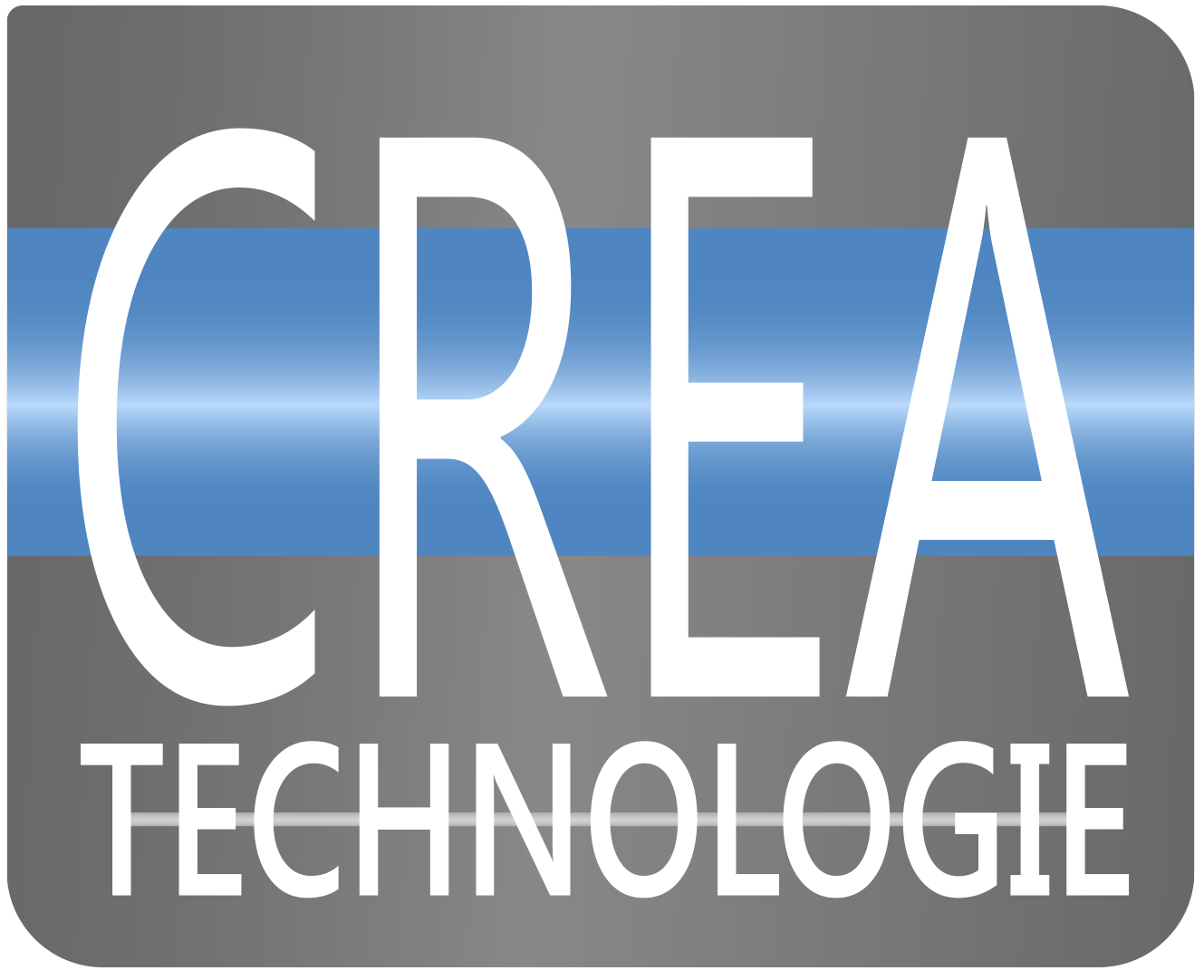 									Créa Technologie164 avenue Joseph Kessel – Bâtiment P5 78960  Voisins Le Bretonneux									Téléphone: 01 30 57 47 00 Mail : sav@crea-technologie.comVos coordonnées :Motif(s) du(des) retour(s) :Contenu du colis :Commentaire(s) :CREA Technologie 164 Avenue Joseph Kessel BAT 5 78690 Voisins le Bretonneux  -  Tél: 01 30 57 47 00 , Fax: 01 30 57 47 47  -  E-mail: info@crea-technologie.com  -  Site internet: www.crea-technologie.comSARL au capital de 60000€  -  RCS Versailles B 413 836 594  -  APE 7490 B  -  TVA FR 0441 3836 594